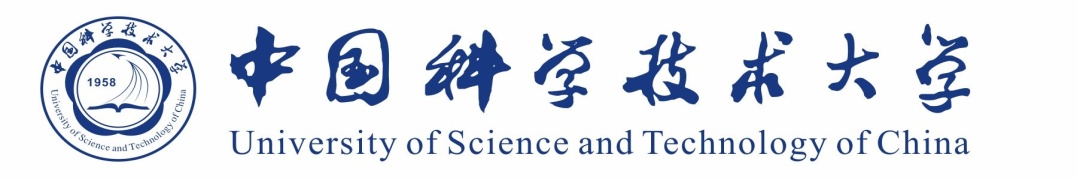 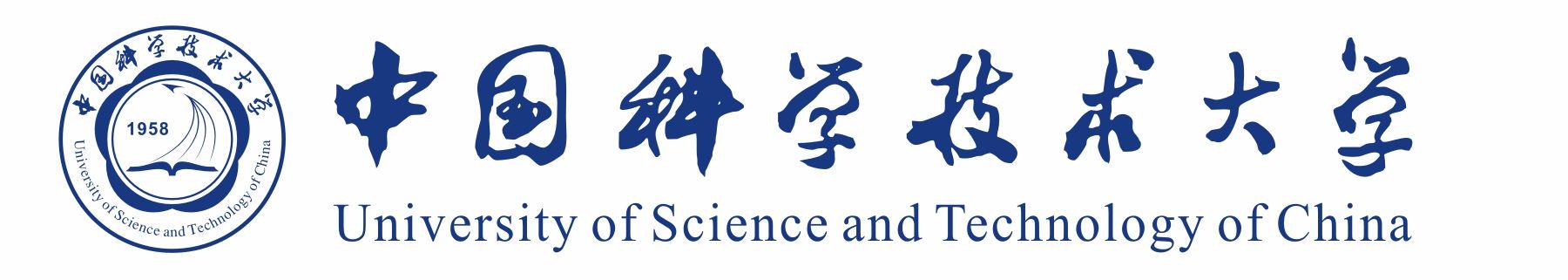 2016罗马大学-ERASMUS PLUS项目申请表（硕士/博士研究生填写）      姓名姓名学号学号性别性别籍贯籍贯籍贯所在院（系）及专业所在院（系）及专业所在院（系）及专业所在院（系）及专业所在院（系）及专业年级年级是否国防生是否国防生是否国防生是□否□是□否□预计毕业时间预计毕业时间预计毕业时间预计毕业时间预计毕业时间民族民族民族民族是否取得护照是否取得护照是否取得护照是否取得护照是否取得护照导师姓名导师姓名导师姓名导师姓名手机号码手机号码手机号码手机号码手机号码emailemailemailemail最高学历及毕业院校最高学历及毕业院校最高学历及毕业院校最高学历及毕业院校最高学历及毕业院校身份证号身份证号身份证号身份证号紧急联系人及联系电话紧急联系人及联系电话紧急联系人及联系电话紧急联系人及联系电话紧急联系人及联系电话通讯地址通讯地址通讯地址通讯地址通讯地址外语水平外语水平外语水平外语水平综合水平（听、说、读、写）（ 打勾选择）综合水平（听、说、读、写）（ 打勾选择）综合水平（听、说、读、写）（ 打勾选择）综合水平（听、说、读、写）（ 打勾选择）综合水平（听、说、读、写）（ 打勾选择）综合水平（听、说、读、写）（ 打勾选择）优秀良好良好良好一般一般一般较差外语水平外语水平外语水平外语水平综合水平（听、说、读、写）（ 打勾选择）综合水平（听、说、读、写）（ 打勾选择）综合水平（听、说、读、写）（ 打勾选择）综合水平（听、说、读、写）（ 打勾选择）综合水平（听、说、读、写）（ 打勾选择）综合水平（听、说、读、写）（ 打勾选择）外语水平外语水平外语水平外语水平相关考试成绩相关考试成绩相关考试成绩TOEFLGREGREIELTS其它其它其它其它其它其它其它外语水平外语水平外语水平外语水平相关考试成绩相关考试成绩相关考试成绩是否与申请大学有科研合作关系是否与申请大学有科研合作关系是否与申请大学有科研合作关系是否与申请大学有科研合作关系是否与申请大学有科研合作关系是否与申请大学有科研合作关系是否与申请大学有科研合作关系以往是否曾经参加过其他国际交流项目以往是否曾经参加过其他国际交流项目以往是否曾经参加过其他国际交流项目以往是否曾经参加过其他国际交流项目以往是否曾经参加过其他国际交流项目以往是否曾经参加过其他国际交流项目以往是否曾经参加过其他国际交流项目推 荐 老 师推 荐 老 师推 荐 老 师推荐人姓名推荐人姓名推荐人姓名推荐人姓名推荐人所在院系推荐人所在院系推荐人所在院系推 荐 老 师推 荐 老 师推 荐 老 师推荐老师签名：                                       日期：推荐老师签名：                                       日期：（附推荐老师的两封推荐信）推荐老师签名：                                       日期：推荐老师签名：                                       日期：（附推荐老师的两封推荐信）推荐老师签名：                                       日期：推荐老师签名：                                       日期：（附推荐老师的两封推荐信）推荐老师签名：                                       日期：推荐老师签名：                                       日期：（附推荐老师的两封推荐信）推荐老师签名：                                       日期：推荐老师签名：                                       日期：（附推荐老师的两封推荐信）推荐老师签名：                                       日期：推荐老师签名：                                       日期：（附推荐老师的两封推荐信）推荐老师签名：                                       日期：推荐老师签名：                                       日期：（附推荐老师的两封推荐信）推荐老师签名：                                       日期：推荐老师签名：                                       日期：（附推荐老师的两封推荐信）推荐老师签名：                                       日期：推荐老师签名：                                       日期：（附推荐老师的两封推荐信）推荐老师签名：                                       日期：推荐老师签名：                                       日期：（附推荐老师的两封推荐信）推荐老师签名：                                       日期：推荐老师签名：                                       日期：（附推荐老师的两封推荐信）推荐老师签名：                                       日期：推荐老师签名：                                       日期：（附推荐老师的两封推荐信）推荐老师签名：                                       日期：推荐老师签名：                                       日期：（附推荐老师的两封推荐信）推荐老师签名：                                       日期：推荐老师签名：                                       日期：（附推荐老师的两封推荐信）推荐老师签名：                                       日期：推荐老师签名：                                       日期：（附推荐老师的两封推荐信）请描述你的科研背景及已经获得的学术研究成果（请将发表的学术论文首页，影响因子，专利首页等附在本表格后）请描述你的科研背景及已经获得的学术研究成果（请将发表的学术论文首页，影响因子，专利首页等附在本表格后）请描述你的科研背景及已经获得的学术研究成果（请将发表的学术论文首页，影响因子，专利首页等附在本表格后）请描述你的科研背景及已经获得的学术研究成果（请将发表的学术论文首页，影响因子，专利首页等附在本表格后）请描述你的科研背景及已经获得的学术研究成果（请将发表的学术论文首页，影响因子，专利首页等附在本表格后）请描述你的科研背景及已经获得的学术研究成果（请将发表的学术论文首页，影响因子，专利首页等附在本表格后）请描述你的科研背景及已经获得的学术研究成果（请将发表的学术论文首页，影响因子，专利首页等附在本表格后）请描述你曾获得的奖项（请将获得的校级，省级，国家级奖项，和成绩单附在本表格后）请描述你曾获得的奖项（请将获得的校级，省级，国家级奖项，和成绩单附在本表格后）请描述你曾获得的奖项（请将获得的校级，省级，国家级奖项，和成绩单附在本表格后）请描述你曾获得的奖项（请将获得的校级，省级，国家级奖项，和成绩单附在本表格后）请描述你曾获得的奖项（请将获得的校级，省级，国家级奖项，和成绩单附在本表格后）请描述你曾获得的奖项（请将获得的校级，省级，国家级奖项，和成绩单附在本表格后）请描述你曾获得的奖项（请将获得的校级，省级，国家级奖项，和成绩单附在本表格后）本人承诺以上信息皆真实可靠。如若入选，将如期参加。若有虚假信息或无故反悔，将承担一切后果并不再参加其他交换项目。本人参加项目期间如发生意外，责任和费用由本人承担。                                   申请人：_____________                                       年    月    日本人承诺以上信息皆真实可靠。如若入选，将如期参加。若有虚假信息或无故反悔，将承担一切后果并不再参加其他交换项目。本人参加项目期间如发生意外，责任和费用由本人承担。                                   申请人：_____________                                       年    月    日本人承诺以上信息皆真实可靠。如若入选，将如期参加。若有虚假信息或无故反悔，将承担一切后果并不再参加其他交换项目。本人参加项目期间如发生意外，责任和费用由本人承担。                                   申请人：_____________                                       年    月    日本人承诺以上信息皆真实可靠。如若入选，将如期参加。若有虚假信息或无故反悔，将承担一切后果并不再参加其他交换项目。本人参加项目期间如发生意外，责任和费用由本人承担。                                   申请人：_____________                                       年    月    日本人承诺以上信息皆真实可靠。如若入选，将如期参加。若有虚假信息或无故反悔，将承担一切后果并不再参加其他交换项目。本人参加项目期间如发生意外，责任和费用由本人承担。                                   申请人：_____________                                       年    月    日本人承诺以上信息皆真实可靠。如若入选，将如期参加。若有虚假信息或无故反悔，将承担一切后果并不再参加其他交换项目。本人参加项目期间如发生意外，责任和费用由本人承担。                                   申请人：_____________                                       年    月    日本人承诺以上信息皆真实可靠。如若入选，将如期参加。若有虚假信息或无故反悔，将承担一切后果并不再参加其他交换项目。本人参加项目期间如发生意外，责任和费用由本人承担。                                   申请人：_____________                                       年    月    日本人承诺以上信息皆真实可靠。如若入选，将如期参加。若有虚假信息或无故反悔，将承担一切后果并不再参加其他交换项目。本人参加项目期间如发生意外，责任和费用由本人承担。                                   申请人：_____________                                       年    月    日本人承诺以上信息皆真实可靠。如若入选，将如期参加。若有虚假信息或无故反悔，将承担一切后果并不再参加其他交换项目。本人参加项目期间如发生意外，责任和费用由本人承担。                                   申请人：_____________                                       年    月    日本人承诺以上信息皆真实可靠。如若入选，将如期参加。若有虚假信息或无故反悔，将承担一切后果并不再参加其他交换项目。本人参加项目期间如发生意外，责任和费用由本人承担。                                   申请人：_____________                                       年    月    日本人承诺以上信息皆真实可靠。如若入选，将如期参加。若有虚假信息或无故反悔，将承担一切后果并不再参加其他交换项目。本人参加项目期间如发生意外，责任和费用由本人承担。                                   申请人：_____________                                       年    月    日本人承诺以上信息皆真实可靠。如若入选，将如期参加。若有虚假信息或无故反悔，将承担一切后果并不再参加其他交换项目。本人参加项目期间如发生意外，责任和费用由本人承担。                                   申请人：_____________                                       年    月    日本人承诺以上信息皆真实可靠。如若入选，将如期参加。若有虚假信息或无故反悔，将承担一切后果并不再参加其他交换项目。本人参加项目期间如发生意外，责任和费用由本人承担。                                   申请人：_____________                                       年    月    日本人承诺以上信息皆真实可靠。如若入选，将如期参加。若有虚假信息或无故反悔，将承担一切后果并不再参加其他交换项目。本人参加项目期间如发生意外，责任和费用由本人承担。                                   申请人：_____________                                       年    月    日本人承诺以上信息皆真实可靠。如若入选，将如期参加。若有虚假信息或无故反悔，将承担一切后果并不再参加其他交换项目。本人参加项目期间如发生意外，责任和费用由本人承担。                                   申请人：_____________                                       年    月    日本人承诺以上信息皆真实可靠。如若入选，将如期参加。若有虚假信息或无故反悔，将承担一切后果并不再参加其他交换项目。本人参加项目期间如发生意外，责任和费用由本人承担。                                   申请人：_____________                                       年    月    日本人承诺以上信息皆真实可靠。如若入选，将如期参加。若有虚假信息或无故反悔，将承担一切后果并不再参加其他交换项目。本人参加项目期间如发生意外，责任和费用由本人承担。                                   申请人：_____________                                       年    月    日本人承诺以上信息皆真实可靠。如若入选，将如期参加。若有虚假信息或无故反悔，将承担一切后果并不再参加其他交换项目。本人参加项目期间如发生意外，责任和费用由本人承担。                                   申请人：_____________                                       年    月    日以下部分由导师填写以下部分由导师填写以下部分由导师填写以下部分由导师填写以下部分由导师填写以下部分由导师填写以下部分由导师填写以下部分由导师填写以下部分由导师填写以下部分由导师填写以下部分由导师填写以下部分由导师填写以下部分由导师填写以下部分由导师填写以下部分由导师填写以下部分由导师填写以下部分由导师填写以下部分由导师填写导师意见  调查本次出国交流与导师的科研安排的匹配程度本次出国交流与导师的科研安排的匹配程度本次出国交流与导师的科研安排的匹配程度本次出国交流与导师的科研安排的匹配程度本次出国交流与导师的科研安排的匹配程度A.不符合  B.比较符合  C.很符合  D.非常符合A.不符合  B.比较符合  C.很符合  D.非常符合A.不符合  B.比较符合  C.很符合  D.非常符合A.不符合  B.比较符合  C.很符合  D.非常符合A.不符合  B.比较符合  C.很符合  D.非常符合A.不符合  B.比较符合  C.很符合  D.非常符合A.不符合  B.比较符合  C.很符合  D.非常符合A.不符合  B.比较符合  C.很符合  D.非常符合A.不符合  B.比较符合  C.很符合  D.非常符合A.不符合  B.比较符合  C.很符合  D.非常符合A.不符合  B.比较符合  C.很符合  D.非常符合A.不符合  B.比较符合  C.很符合  D.非常符合导师意见  调查本次出国交流与导师对该学生培养计划的匹配程度本次出国交流与导师对该学生培养计划的匹配程度本次出国交流与导师对该学生培养计划的匹配程度本次出国交流与导师对该学生培养计划的匹配程度本次出国交流与导师对该学生培养计划的匹配程度A.不符合  B.比较符合  C.很符合  D.非常符合A.不符合  B.比较符合  C.很符合  D.非常符合A.不符合  B.比较符合  C.很符合  D.非常符合A.不符合  B.比较符合  C.很符合  D.非常符合A.不符合  B.比较符合  C.很符合  D.非常符合A.不符合  B.比较符合  C.很符合  D.非常符合A.不符合  B.比较符合  C.很符合  D.非常符合A.不符合  B.比较符合  C.很符合  D.非常符合A.不符合  B.比较符合  C.很符合  D.非常符合A.不符合  B.比较符合  C.很符合  D.非常符合A.不符合  B.比较符合  C.很符合  D.非常符合A.不符合  B.比较符合  C.很符合  D.非常符合导师意见  调查导师签名：                                 日期：导师签名：                                 日期：导师签名：                                 日期：导师签名：                                 日期：导师签名：                                 日期：导师签名：                                 日期：导师签名：                                 日期：导师签名：                                 日期：导师签名：                                 日期：导师签名：                                 日期：导师签名：                                 日期：导师签名：                                 日期：导师签名：                                 日期：导师签名：                                 日期：导师签名：                                 日期：导师签名：                                 日期：导师签名：                                 日期：以下由院系填写以下由院系填写以下由院系填写以下由院系填写以下由院系填写以下由院系填写以下由院系填写以下由院系填写以下由院系填写以下由院系填写以下由院系填写以下由院系填写以下由院系填写以下由院系填写以下由院系填写以下由院系填写以下由院系填写以下由院系填写所在学院意见所在学院意见所在学院意见所在学院意见分管研究生教学及事务院长签名：（公章）分管研究生教学及事务院长签名：（公章）分管研究生教学及事务院长签名：（公章）分管研究生教学及事务院长签名：（公章）分管研究生教学及事务院长签名：（公章）分管研究生教学及事务院长签名：（公章）分管研究生教学及事务院长签名：（公章）分管研究生教学及事务院长签名：（公章）分管研究生教学及事务院长签名：（公章）分管研究生教学及事务院长签名：（公章）分管研究生教学及事务院长签名：（公章）分管研究生教学及事务院长签名：（公章）分管研究生教学及事务院长签名：（公章）分管研究生教学及事务院长签名：（公章）研究生院意见研究生院意见研究生院意见研究生院意见研究生院负责人签名：（公章）研究生院负责人签名：（公章）研究生院负责人签名：（公章）研究生院负责人签名：（公章）研究生院负责人签名：（公章）研究生院负责人签名：（公章）研究生院负责人签名：（公章）研究生院负责人签名：（公章）研究生院负责人签名：（公章）研究生院负责人签名：（公章）研究生院负责人签名：（公章）研究生院负责人签名：（公章）研究生院负责人签名：（公章）研究生院负责人签名：（公章）备注备注备注备注